
ประกาศองค์การบริหารส่วนตำบลด่านช้าง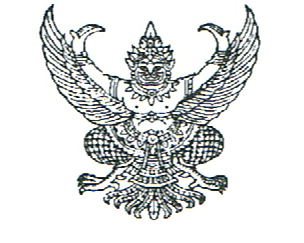 เรื่อง  ยกเลิกประกาศสอบราคาจ้างเหมาต่อเติมศูนย์พัฒนาเด็กเล็ก  บ้านหนองเม็ก  หมู่ที่  9    ตำบลด่านช้าง   อำเภอบัวใหญ่    จังหวัดนครราชสีมา*****************************		ตามที่องค์การบริหารส่วนตำบลด่านช้าง  อำเภอบัวใหญ่  จังหวัดนครราชสีมา  ได้ดำเนินการประกาศสอบราคาโครงการต่อเติมศูนย์พัฒนาเด็กเล็ก  บ้านหนองเม็ก  หมู่ที่  9   ตำบลด่านช้าง   ขนาดกว้าง   8   เมตร  ยาว   24  เมตร  (รายละเอียดตามแบบ  อบต.ด่านช้าง กำหนด)  ราคากลาง  400,000.-  บาท  (สี่แสนบาทถ้วน)  ตามประกาศ  ลงวันที่ 12  กันยายน  2555  กำหนดขายเอกสารสอบราคาและยื่นซองสอบราคา  ในวันที่ 13  กันยายน  2555 ถึงวันที่ 26  กันยายน  2555   ระหว่างเวลา  08.30 น. – 16.30 น.  ณ  งานพัสดุส่วนการคลัง  องค์การบริหารส่วนตำบลด่านช้าง นั้น		เนื่องจากองค์การบริหารส่วนตำบลด่านช้าง  ได้แก้ไขแบบแปลนการต่อเติมอาคารศูนย์พัฒนาเด็กเล็ก  บ้านหนองเม็ก หมู่ที่9 เพิ่มเติม และเพื่อเป็นการรักษาผลประโยชน์ของทางราชการ  องค์การบริหารส่วนตำบลด่านช้าง  อำเภอบัวใหญ่   จังหวัดนครราชสีมา    จึงขอยกเลิกประกาศสอบราคาโครงการต่อเติมอาคารศูนย์พัฒนาเด็กเล็กบ้านหนองเม็ก  หมู่ที่  9		อนึ่งผู้ที่ซื้อเอกสารสอบราคาจ้างโครงการดังกล่าวข้างต้นไปแล้ว   ให้ขอรับเงินซื้อเอกสารได้ภายใน 15 วัน  นับตั้งแต่วันที่ได้รับแจ้งจากองค์การบริหารส่วนตำบลด่านช้าง		จึงประกาศให้ทราบโดยทั่วกันประกาศ    ณ     วันที่   13    เดือน   กันยายน     พ.ศ.  ๒๕๕5(นางสมจิตร       พัชรพัรนันท์)นายกองค์การบริหารส่วนตำบลด่านช้าง